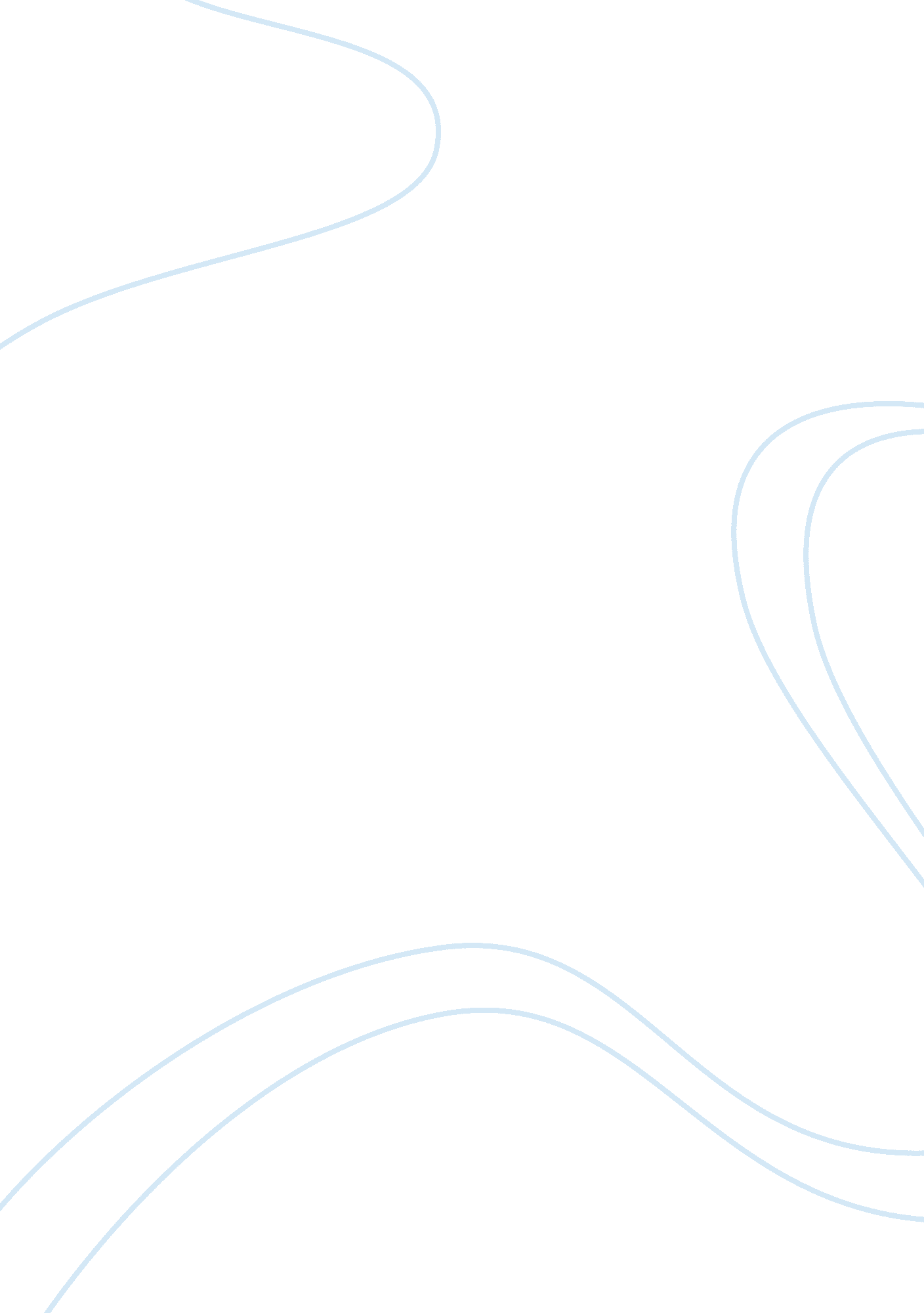 Project controlsTechnology, Information Technology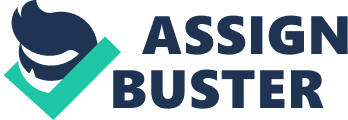 Project Controls Insert Insert Grade Insert Project management best practice requires that there is an appropriate plan for control of unfocused challenges (Roberts, 2011). In line with this requirement, this paper addresses the various changes that may be necessary during project implementation. Having gone through the necessary procedures and steps for the establishment of the planned server upgrade, it is important that issues that may crop up during the execution phase be adequately addressed. This will go a long way in ensuring that the history of project failures in the past affected by inflated budgets, extended timelines and wastage of resources among others is not repeated in the planned project. This paper will therefore discuss issues on the changes likely to occur, quality evaluation, change control and appropriate communication of performance objectives. 
Unplanned Changes 
There are various changes that have not been planned for that may affect the project if not well catered for before project execution. These changes may be as a result of various problems that may occur during project implementation. They are mainly logistical as well as technical or operational problems. This paper has, however, identified three major problems that may create need for changes in planed process flows. First, the acquisition of the server’s license meant for the San Jose facility may be faced by delay if the legal provisions are changed to include more requirements and say additional application fees. 
Secondly, since the acquisition of the servers and modules for the various upgrade components may depend on the global and local supply changes, delivery may be affected through extended lead times. Lastly, there is likelihood, even though to minimal levels, of compatibility problems with the existing hardware at the facilities where upgrades will be conducted and hence creating further delays or even project overhaul. 
Project Quality Evaluation 
The intended project has set a higher quality assurance measures that will ensure that its implementation will be a success in terms of costs and performance. With the work breakdown structure in place, every implementation stage will ensure that the best techniques of installation and the best available and relevant software and hardware components are utilized. 
Procedures for Handling Change Control Issues 
Having looked at the various changes that may come up during project execution, this paper proposes a three step for change control. The first phase will involve the evaluation of how the change is likely to affect the project. Secondly, the project implementation team will draw a timeline of tackling the issue with the various alternatives engaged so that the project’s schedule is not substantially affected. The third phase will be the initiation of the best alternative as obtained in phase two. Frequent reviews and checks will be made to ensure the project meets the overall business objectives as intended. 
Communication of Performance and Quality Objectives 
Communication is the key to any project implementation success (Gido & Clements, 2008). In recognition of this importance, the project management team will have a clear framework of information flow at all levels to ensure that performance and quality issues are adequately addressed. All communications will be made through official channels and in cases of public interest, the officer in charge of public relations will take charge. The input from all implementing and utilizing parties will be seriously taken into consideration for the purposes of effective execution of the planned upgrade. There will be a weekly newsletter on the progress and challenges of the ongoing project. 
References 
Gido, J. & Clements, J. (2008). Successful Project Management. London: Cengage Learning. 
Roberts, P. (2011). Effective Project Management. New York: Kogan Page Publishers. 